Instructions: Complete ALL fields below.Questions? Contact the Court Interpreter Program at 608.266.8635 or alexandra.wirth@wicourts.govwisconsin court interpreter programApplication for 2021 Orientation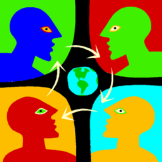 110 E Main Street, Suite #410 | Madison WI 53703 | p: 608.266.8635 | e: alexandra.wirth@wicourts.gov | f: 608.267.0911PART I.  Applicant InformationPART I.  Applicant InformationPART I.  Applicant InformationPART I.  Applicant InformationPART I.  Applicant InformationPART I.  Applicant InformationPART I.  Applicant InformationPART I.  Applicant InformationPART I.  Applicant InformationPART I.  Applicant InformationPART I.  Applicant InformationPART I.  Applicant InformationPART I.  Applicant InformationPART I.  Applicant InformationPART I.  Applicant InformationPART I.  Applicant InformationPART I.  Applicant InformationPART I.  Applicant InformationPART I.  Applicant InformationPART I.  Applicant InformationPART I.  Applicant InformationPART I.  Applicant InformationLast Name:Last Name:First Name:First Name:First Name:First Name:Street Address:Street Address:Street Address:Street Address:Apartment/Unit #:Apartment/Unit #:Apartment/Unit #:Apartment/Unit #:Apartment/Unit #:City:State:Zip:Zip:DOB:E-mail Address:E-mail Address:Agency (if applicable): Agency (if applicable): Agency (if applicable): Agency (if applicable): Work Phone:Work Phone:Work Phone:Cell Phone:Home/Other Phone:Home/Other Phone:Home/Other Phone:Non-English language(s) in which you interpret:Non-English language(s) in which you interpret:Non-English language(s) in which you interpret:Non-English language(s) in which you interpret:Non-English language(s) in which you interpret:Non-English language(s) in which you interpret:Language 1: Language 2: Language 2: Language 2: Language 2: Language 3: Language 3: Language 3: Check the Wisconsin judicial district(s) in which you are willing to work. For a map see: http://www.wicourts.gov/courts/offices/map.htm All districts OR indicate specific districts:  1st  2nd  3rd  4th  5th  7th  8th  9th  10thCheck the Wisconsin judicial district(s) in which you are willing to work. For a map see: http://www.wicourts.gov/courts/offices/map.htm All districts OR indicate specific districts:  1st  2nd  3rd  4th  5th  7th  8th  9th  10thCheck the Wisconsin judicial district(s) in which you are willing to work. For a map see: http://www.wicourts.gov/courts/offices/map.htm All districts OR indicate specific districts:  1st  2nd  3rd  4th  5th  7th  8th  9th  10thCheck the Wisconsin judicial district(s) in which you are willing to work. For a map see: http://www.wicourts.gov/courts/offices/map.htm All districts OR indicate specific districts:  1st  2nd  3rd  4th  5th  7th  8th  9th  10thCheck the Wisconsin judicial district(s) in which you are willing to work. For a map see: http://www.wicourts.gov/courts/offices/map.htm All districts OR indicate specific districts:  1st  2nd  3rd  4th  5th  7th  8th  9th  10thCheck the Wisconsin judicial district(s) in which you are willing to work. For a map see: http://www.wicourts.gov/courts/offices/map.htm All districts OR indicate specific districts:  1st  2nd  3rd  4th  5th  7th  8th  9th  10thCheck the Wisconsin judicial district(s) in which you are willing to work. For a map see: http://www.wicourts.gov/courts/offices/map.htm All districts OR indicate specific districts:  1st  2nd  3rd  4th  5th  7th  8th  9th  10thCheck the Wisconsin judicial district(s) in which you are willing to work. For a map see: http://www.wicourts.gov/courts/offices/map.htm All districts OR indicate specific districts:  1st  2nd  3rd  4th  5th  7th  8th  9th  10thCheck the Wisconsin judicial district(s) in which you are willing to work. For a map see: http://www.wicourts.gov/courts/offices/map.htm All districts OR indicate specific districts:  1st  2nd  3rd  4th  5th  7th  8th  9th  10thCheck the Wisconsin judicial district(s) in which you are willing to work. For a map see: http://www.wicourts.gov/courts/offices/map.htm All districts OR indicate specific districts:  1st  2nd  3rd  4th  5th  7th  8th  9th  10thCheck the Wisconsin judicial district(s) in which you are willing to work. For a map see: http://www.wicourts.gov/courts/offices/map.htm All districts OR indicate specific districts:  1st  2nd  3rd  4th  5th  7th  8th  9th  10thCheck the Wisconsin judicial district(s) in which you are willing to work. For a map see: http://www.wicourts.gov/courts/offices/map.htm All districts OR indicate specific districts:  1st  2nd  3rd  4th  5th  7th  8th  9th  10thCheck the Wisconsin judicial district(s) in which you are willing to work. For a map see: http://www.wicourts.gov/courts/offices/map.htm All districts OR indicate specific districts:  1st  2nd  3rd  4th  5th  7th  8th  9th  10thCheck the Wisconsin judicial district(s) in which you are willing to work. For a map see: http://www.wicourts.gov/courts/offices/map.htm All districts OR indicate specific districts:  1st  2nd  3rd  4th  5th  7th  8th  9th  10thCheck the Wisconsin judicial district(s) in which you are willing to work. For a map see: http://www.wicourts.gov/courts/offices/map.htm All districts OR indicate specific districts:  1st  2nd  3rd  4th  5th  7th  8th  9th  10thCheck the Wisconsin judicial district(s) in which you are willing to work. For a map see: http://www.wicourts.gov/courts/offices/map.htm All districts OR indicate specific districts:  1st  2nd  3rd  4th  5th  7th  8th  9th  10thCheck the Wisconsin judicial district(s) in which you are willing to work. For a map see: http://www.wicourts.gov/courts/offices/map.htm All districts OR indicate specific districts:  1st  2nd  3rd  4th  5th  7th  8th  9th  10thCheck the Wisconsin judicial district(s) in which you are willing to work. For a map see: http://www.wicourts.gov/courts/offices/map.htm All districts OR indicate specific districts:  1st  2nd  3rd  4th  5th  7th  8th  9th  10thCheck the Wisconsin judicial district(s) in which you are willing to work. For a map see: http://www.wicourts.gov/courts/offices/map.htm All districts OR indicate specific districts:  1st  2nd  3rd  4th  5th  7th  8th  9th  10thCheck the Wisconsin judicial district(s) in which you are willing to work. For a map see: http://www.wicourts.gov/courts/offices/map.htm All districts OR indicate specific districts:  1st  2nd  3rd  4th  5th  7th  8th  9th  10thCheck the Wisconsin judicial district(s) in which you are willing to work. For a map see: http://www.wicourts.gov/courts/offices/map.htm All districts OR indicate specific districts:  1st  2nd  3rd  4th  5th  7th  8th  9th  10thCheck the Wisconsin judicial district(s) in which you are willing to work. For a map see: http://www.wicourts.gov/courts/offices/map.htm All districts OR indicate specific districts:  1st  2nd  3rd  4th  5th  7th  8th  9th  10thPart II. online Orientation information (Check the orientation you wish to attend)Part II. online Orientation information (Check the orientation you wish to attend) Spring: Saturday, April 10; Sunday, April 11; Saturday, April 17; Sunday, April 18..  Spring: Saturday, April 10; Sunday, April 11; Saturday, April 17; Sunday, April 18..  Fall: Saturday, September18; Sunday, September 19; Saturday, September 25; Sunday, September 26. Fall: Saturday, September18; Sunday, September 19; Saturday, September 25; Sunday, September 26.Have you attended orientation in the past? No  Yes, specify year and location:      Orientation materials are provided electronically via DropBox link which you will receive in advance once your application and payment have been processed.Orientation materials are provided electronically via DropBox link which you will receive in advance once your application and payment have been processed. Sign language interpreters ONLY. Check this box if you are applying for CEUs. This training has been approved for 1.3 CEUs or 13 contact hours with the Registry of Interpreters for the Deaf (RID). Sign language interpreters ONLY. Check this box if you are applying for CEUs. This training has been approved for 1.3 CEUs or 13 contact hours with the Registry of Interpreters for the Deaf (RID).Part III. interpreting and translation experience (Check all that apply)Part III. interpreting and translation experience (Check all that apply)Part III. interpreting and translation experience (Check all that apply)Part III. interpreting and translation experience (Check all that apply)Part III. interpreting and translation experience (Check all that apply)Do you currently provide interpreting services?Do you currently provide interpreting services? No   Yes. If yes, for whom?  Individual   Group  Family  Other:       No   Yes. If yes, for whom?  Individual   Group  Family  Other:       No   Yes. If yes, for whom?  Individual   Group  Family  Other:      How frequently do you provide interpreting services?How frequently do you provide interpreting services?How frequently do you provide interpreting services?How frequently do you provide interpreting services? Never   Occasionally   Monthly    Weekly   Daily  What type of setting? Circuit court  Municipal court  Federal court  Law office  Administrative hearing  Police station  Jail or prison  Hospital or clinic  School  Business  Conference  Social services   Community  Other (specify):       Circuit court  Municipal court  Federal court  Law office  Administrative hearing  Police station  Jail or prison  Hospital or clinic  School  Business  Conference  Social services   Community  Other (specify):       Circuit court  Municipal court  Federal court  Law office  Administrative hearing  Police station  Jail or prison  Hospital or clinic  School  Business  Conference  Social services   Community  Other (specify):       Circuit court  Municipal court  Federal court  Law office  Administrative hearing  Police station  Jail or prison  Hospital or clinic  School  Business  Conference  Social services   Community  Other (specify):      What type of interpretation? Simultaneous  Consecutive  Sight Translation  Conference Simultaneous  Consecutive  Sight Translation  Conference Simultaneous  Consecutive  Sight Translation  Conference Simultaneous  Consecutive  Sight Translation  ConferenceDo you currently provide translation services? Do you currently provide translation services? Do you currently provide translation services?  No  Yes. If yes, indicate the type of documents:  Legal   Medical  Business  Technical   Other (specify):       No  Yes. If yes, indicate the type of documents:  Legal   Medical  Business  Technical   Other (specify):      PART IV. Educational Degree or Legal or Interpreting TrainingPART IV. Educational Degree or Legal or Interpreting TrainingPART IV. Educational Degree or Legal or Interpreting TrainingPART IV. Educational Degree or Legal or Interpreting TrainingPART IV. Educational Degree or Legal or Interpreting TrainingInstitution/OrganizationLocationStart DateEnd DateArea of Study/Degree/TrainingPart V. memberships, credentials, licenses, or other certificationPart V. memberships, credentials, licenses, or other certificationPart V. memberships, credentials, licenses, or other certificationMembership/Credential/License/Other CertificationMonth & Year ObtainedSponsor/Agency/AssociationPart VI. General InformationHow did you hear about Wisconsin’s Court Interpreter Program? Internet   Colleague/Friend/Family  Career panel  Educational institution   Press release Other (specify):      Why are you interested in working as a court interpreter? Would you be available to work for the Wisconsin courts on a regular basis?   Yes   NoIf you speak a refugee language* and would like to be considered for the Refugee Program Scholarship, explain why you think you are a good candidate to receive it. *REFUGEE LANGUAGES: Albanian, Amharic, Arabic, Bosnian, Bengali, Burmese, Chin, Croatian, Dari, Dinka, Ewe, Farsi, French, Hmong, Ilocano, Karen, Karenni, Khmer, Khmu, Kinkongo, Kiswahili, Kirundi, Kunam, Kurdish, Lingala, Lao, Macedonian, Mai Mai, Malay, Mandingo, Nepali, Oromo, Rohingya, Russian, Serbian, Somali, Swahili, Thai, Tibetan, Tigrinya, Twi, Ukrainian, Vietnamese, Wolog, Yansin, and Yoruba. Part VII. Accommodation Request (if applicable)T The Wisconsin Court System will provide reasonable accommodations to qualified individuals who request them. I am requesting an accommodation because of a disability. Please describe in detail the accommodation you are requesting below:How to Submit the Application and Payment: This application form and fee of $150 must be received by the corresponding deadline.How to Submit the Application and Payment: This application form and fee of $150 must be received by the corresponding deadline.If you are paying by check or money order (MO):If you are paying by credit card:►Make check or MO payable to Wisconsin Supreme Court►Mail completed application with check or MO to:Office of Court Operations110 East Main Street, Suite #410Madison, WI 53703-3328Attn. Court Interpreter Program► Contact Tammy Keller at Tammy.Keller@WIcourts.gov. Include your full name, phone number and address on your email.► Credit card payments are processed Monday-Thursday.► Once payment is made, email the completed application to: alexandra.wirth@wicourts.gov or fax application to: 608.267.0911